แบบใบลาป่วย ลากิจส่วนตัว ลาคลอดบุตร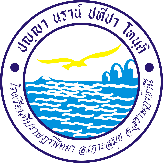 						         วันที่...........เดือน..........................................พ.ศ. ................เรื่อง   ขอลา......................................เรียน   ผู้อำนวยการโรงเรียนทีปราษฎร์พิทยาข้าพเจ้า..................................................................ตำแหน่ง....................................สังกัดสำนักงานเขตเขตพื้นที่การศึกษามัธยมศึกษาเขต 11
		ป่วย เนื่องจาก...............................................................................................................................................ขอลา		กิจส่วนตัว เนื่องจาก......................................................................................................................................	คลอดบุตรตั้งแต่วันที่............................................................ถึงวันที่...................................................................มีกำหนด....................วันข้าพเจ้าได้ลา   ป่วย   กิจส่วนตัว   คลอดบุตร ครั้งสุดท้ายเมื่อวันที่........................................................................ถึงวันที่....................................................................มีกำหนด......................................วัน................................ในระหว่างลาจะในระหว่างลาติดต่อข้าพเจ้าได้ที่................................................................................................................................................					            ขอแสดงความนับถือ				            (............................................................)สถิติการลาในปีงบประมาณนี้                                                                                                                                                                                                                                                                                                                                                                    	……………………………………………………………………	……………………………………………………………………		ลงชื่อ................................................
                    (............................................................)			………/………../………
(ลงชื่อ) .............................................. ผู้ตรวจสอบ 			 อนุญาต	 ไม่อนุญาต             	(.................................................)				……………………………………………………………….……….…………………………………………………………………………									ลงชื่อ................................................									 	นางเพียงแข  ชิตจุ้ยผู้อำนวยการโรงเรียนทีปราษฎร์พิทยาประเภทลาลามาแล้ว(วันทำการ)ลาครั้งนี้(วันทำการ)รวมเป็น(วันทำการ)ลาป่วยลากิจส่วนตัวลาคลอดบุตร